МИНИСТЕРСТВО ПРОСВЕЩЕНИЯ РОССИЙСКОЙ ФЕДЕРАЦИИ‌Министерство образования Красноярского краяПировский муниципальный округ‌​ Бушуйская основная школа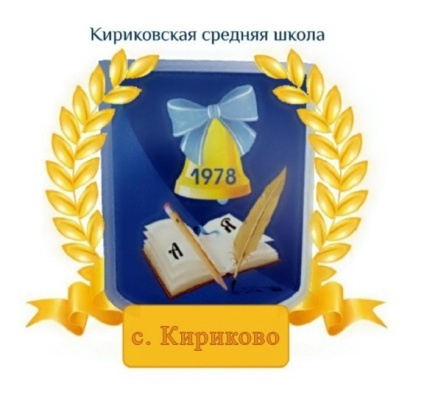 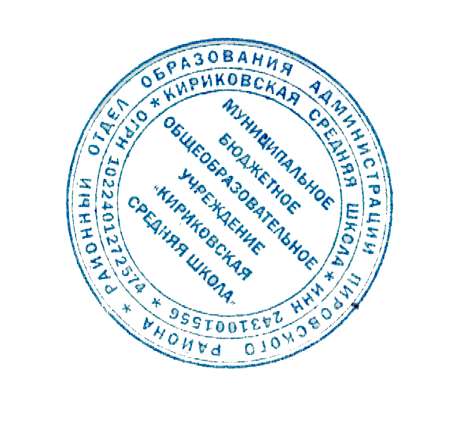 ‌РАБОЧАЯ ПРОГРАММА(ID 2867497)учебного предмета «Математика»для обучающихся 2–3 классовс. Бушуй ‌ 2023ПОЯСНИТЕЛЬНАЯ ЗАПИСКАПрограмма по математике на уровне начального общего образования составлена на основе требований к результатам освоения программы начального общего образования ФГОС НОО, а также ориентирована на целевые приоритеты духовно-нравственного развития, воспитания и социализации обучающихся, сформулированные в федеральной рабочей программе воспитания.На уровне начального общего образования изучение математики имеет особое значение в развитии обучающегося. Приобретённые им знания, опыт выполнения предметных и универсальных действий на математическом материале, первоначальное овладение математическим языком станут фундаментом обучения на уровне основного общего образования, а также будут востребованы в жизни. Программа по математике на уровне начального общего образования направлена на достижение следующих образовательных, развивающих целей, а также целей воспитания:освоение начальных математических знаний – понимание значения величин и способов их измерения, использование арифметических способов для разрешения сюжетных ситуаций, становление умения решать учебные и практические задачи средствами математики, работа с алгоритмами выполнения арифметических действий;формирование функциональной математической грамотности обучающегося, которая характеризуется наличием у него опыта решения учебно-познавательных и учебно-практических задач, построенных на понимании и применении математических отношений («часть – целое», «больше – меньше», «равно – неравно», «порядок»), смысла арифметических действий, зависимостей (работа, движение, продолжительность события);обеспечение математического развития обучающегося – способности к интеллектуальной деятельности, пространственного воображения, математической речи, формирование умения строить рассуждения, выбирать аргументацию, различать верные (истинные) и неверные (ложные) утверждения, вести поиск информации;становление учебно-познавательных мотивов, интереса к изучению и применению математики, важнейших качеств интеллектуальной деятельности: теоретического и пространственного мышления, воображения, математической речи, ориентировки в математических терминах и понятиях.В основе конструирования содержания и отбора планируемых результатов программы по математике лежат следующие ценности математики, коррелирующие со становлением личности обучающегося: понимание математических отношений выступает средством познания закономерностей существования окружающего мира, фактов, процессов и явлений, происходящих в природе и в обществе (например, хронология событий, протяжённость по времени, образование целого из частей, изменение формы, размера);математические представления о числах, величинах, геометрических фигурах являются условием целостного восприятия творений природы и человека (памятники архитектуры, сокровища искусства и культуры, объекты природы);владение математическим языком, элементами алгоритмического мышления позволяет обучающемуся совершенствовать коммуникативную деятельность (аргументировать свою точку зрения, строить логические цепочки рассуждений, опровергать или подтверждать истинность предположения).На уровне начального общего образования математические знания и умения применяются обучающимся при изучении других учебных предметов (количественные и пространственные характеристики, оценки, расчёты и прикидка, использование графических форм представления информации). Приобретённые обучающимся умения строить алгоритмы, выбирать рациональные способы устных и письменных арифметических вычислений, приёмы проверки правильности выполнения действий, а также различение, называние, изображение геометрических фигур, нахождение геометрических величин (длина, периметр, площадь) становятся показателями сформированной функциональной грамотности обучающегося и предпосылкой успешного дальнейшего обучения на уровне основного общего образования. Планируемые результаты освоения программы по математике, представленные по годам обучения, отражают, в первую очередь, предметные достижения обучающегося. Также они включают отдельные результаты в области становления личностных качеств и метапредметных действий и умений, которые могут быть достигнуты на этом этапе обучения.‌На изучение математики отводится 540 часов: в 1 классе – 132 часа (4 часа в неделю), во 2 классе – 136 часов (4 часа в неделю), в 3 классе – 136 часов (4 часа в неделю), в 4 классе – 136 часов (4 часа в неделю).‌‌СОДЕРЖАНИЕ ОБУЧЕНИЯОсновное содержание обучения в программе по математике представлено разделами: «Числа и величины», «Арифметические действия», «Текстовые задачи», «Пространственные отношения и геометрические фигуры», «Математическая информация».2 КЛАССЧисла и величиныЧисла в пределах 100: чтение, запись, десятичный состав, сравнение. Запись равенства, неравенства. Увеличение, уменьшение числа на несколько единиц, десятков. Разностное сравнение чисел. Величины: сравнение по массе (единица массы – килограмм), времени (единицы времени – час, минута), измерение длины (единицы длины – метр, дециметр, сантиметр, миллиметр). Соотношение между единицами величины (в пределах 100), его применение для решения практических задач. Арифметические действияУстное сложение и вычитание чисел в пределах 100 без перехода и с переходом через разряд. Письменное сложение и вычитание чисел в пределах 100. Переместительное, сочетательное свойства сложения, их применение для вычислений. Взаимосвязь компонентов и результата действия сложения, действия вычитания. Проверка результата вычисления (реальность ответа, обратное действие). Действия умножения и деления чисел в практических и учебных ситуациях. Названия компонентов действий умножения, деления. Табличное умножение в пределах 50. Табличные случаи умножения, деления при вычислениях и решении задач. Переместительное свойство умножения. Взаимосвязь компонентов и результата действия умножения, действия деления. Неизвестный компонент действия сложения, действия вычитания. Нахождение неизвестного компонента сложения, вычитания. Числовое выражение: чтение, запись, вычисление значения. Порядок выполнения действий в числовом выражении, содержащем действия сложения и вычитания (со скобками или без скобок) в пределах 100 (не более трёх действий). Нахождение значения числового выражения. Рациональные приёмы вычислений: использование переместительного свойства.Текстовые задачиЧтение, представление текста задачи в виде рисунка, схемы или другой модели. План решения задачи в два действия, выбор соответствующих плану арифметических действий. Запись решения и ответа задачи. Решение текстовых задач на применение смысла арифметического действия (сложение, вычитание, умножение, деление). Расчётные задачи на увеличение или уменьшение величины на несколько единиц или в несколько раз. Запись ответа к задаче и его проверка (формулирование, проверка на достоверность, следование плану, соответствие поставленному вопросу). Пространственные отношения и геометрические фигурыРаспознавание и изображение геометрических фигур: точка, прямая, прямой угол, ломаная, многоугольник. Построение отрезка заданной длины с помощью линейки. Изображение на клетчатой бумаге прямоугольника с заданными длинами сторон, квадрата с заданной длиной стороны. Длина ломаной. Измерение периметра изображённого прямоугольника (квадрата), запись результата измерения в сантиметрах.Математическая информацияНахождение, формулирование одного-двух общих признаков набора математических объектов: чисел, величин, геометрических фигур. Классификация объектов по заданному или самостоятельно установленному признаку. Закономерность в ряду чисел, геометрических фигур, объектов повседневной жизни. Верные (истинные) и неверные (ложные) утверждения, содержащие количественные, пространственные отношения, зависимости между числами или величинами. Конструирование утверждений с использованием слов «каждый», «все». Работа с таблицами: извлечение и использование для ответа на вопрос информации, представленной в таблице (например, таблицы сложения, умножения, графика дежурств). Внесение данных в таблицу, дополнение моделей (схем, изображений) готовыми числовыми данными. Алгоритмы (приёмы, правила) устных и письменных вычислений, измерений и построения геометрических фигур. Правила работы с электронными средствами обучения (электронной формой учебника, компьютерными тренажёрами). Изучение математики во 2 классе способствует освоению на пропедевтическом уровне ряда универсальных учебных действий: познавательных универсальных учебных действий, коммуникативных универсальных учебных действий, регулятивных универсальных учебных действий, совместной деятельности.У обучающегося будут сформированы следующие базовые логические и исследовательские действия как часть познавательных универсальных учебных действий:наблюдать математические отношения (часть – целое, больше – меньше) в окружающем мире;характеризовать назначение и использовать простейшие измерительные приборы (сантиметровая лента, весы);сравнивать группы объектов (чисел, величин, геометрических фигур) по самостоятельно выбранному основанию;распределять (классифицировать) объекты (числа, величины, геометрические фигуры, текстовые задачи в одно действие) на группы;обнаруживать модели геометрических фигур в окружающем мире;вести поиск различных решений задачи (расчётной, с геометрическим содержанием);воспроизводить порядок выполнения действий в числовом выражении, содержащем действия сложения и вычитания (со скобками или без скобок);устанавливать соответствие между математическим выражением и его текстовым описанием;подбирать примеры, подтверждающие суждение, вывод, ответ. У обучающегося будут сформированы следующие информационные действия как часть познавательных универсальных учебных действий:извлекать и использовать информацию, представленную в текстовой, графической (рисунок, схема, таблица) форме;устанавливать логику перебора вариантов для решения простейших комбинаторных задач;дополнять модели (схемы, изображения) готовыми числовыми данными. У обучающегося будут сформированы следующие действия общения как часть коммуникативных универсальных учебных действий:комментировать ход вычислений;объяснять выбор величины, соответствующей ситуации измерения;составлять текстовую задачу с заданным отношением (готовым решением) по образцу;использовать математические знаки и терминологию для описания сюжетной ситуации, конструирования утверждений, выводов относительно данных объектов, отношения;называть числа, величины, геометрические фигуры, обладающие заданным свойством;записывать, читать число, числовое выражение;приводить примеры, иллюстрирующие арифметическое действие, взаимное расположение геометрических фигур; конструировать утверждения с использованием слов «каждый», «все». У обучающегося будут сформированы следующие действия самоорганизации и самоконтроля как часть регулятивных универсальных учебных действий:следовать установленному правилу, по которому составлен ряд чисел, величин, геометрических фигур;организовывать, участвовать, контролировать ход и результат парной работы с математическим материалом;проверять правильность вычисления с помощью другого приёма выполнения действия, обратного действия;находить с помощью учителя причину возникшей ошибки или затруднения. У обучающегося будут сформированы следующие умения совместной деятельности:принимать правила совместной деятельности при работе в парах, группах, составленных учителем или самостоятельно;участвовать в парной и групповой работе с математическим материалом: обсуждать цель деятельности, ход работы, комментировать свои действия, выслушивать мнения других участников, готовить презентацию (устное выступление) решения или ответа;решать совместно математические задачи поискового и творческого характера (определять с помощью измерительных инструментов длину, определять время и продолжительность с помощью часов, выполнять прикидку и оценку результата действий, измерений);совместно с учителем оценивать результаты выполнения общей работы.3 КЛАССЧисла и величиныЧисла в пределах 1000: чтение, запись, сравнение, представление в виде суммы разрядных слагаемых. Равенства и неравенства: чтение, составление. Увеличение или уменьшение числа в несколько раз. Кратное сравнение чисел.Масса (единица массы – грамм), соотношение между килограммом и граммом, отношения «тяжелее – легче на…», «тяжелее – легче в…». Стоимость (единицы – рубль, копейка), установление отношения «дороже – дешевле на…», «дороже – дешевле в…». Соотношение «цена, количество, стоимость» в практической ситуации. Время (единица времени – секунда), установление отношения «быстрее – медленнее на…», «быстрее – медленнее в…». Соотношение «начало, окончание, продолжительность события» в практической ситуации. Длина (единицы длины – миллиметр, километр), соотношение между величинами в пределах тысячи. Сравнение объектов по длине.Площадь (единицы площади – квадратный метр, квадратный сантиметр, квадратный дециметр, квадратный метр). Сравнение объектов по площади.Арифметические действияУстные вычисления, сводимые к действиям в пределах 100 (табличное и внетабличное умножение, деление, действия с круглыми числами). Письменное сложение, вычитание чисел в пределах 1000. Действия с числами 0 и 1.Письменное умножение в столбик, письменное деление уголком. Письменное умножение, деление на однозначное число в пределах 100. Проверка результата вычисления (прикидка или оценка результата, обратное действие, применение алгоритма, использование калькулятора). Переместительное, сочетательное свойства сложения, умножения при вычислениях.Нахождение неизвестного компонента арифметического действия. Порядок действий в числовом выражении, значение числового выражения, содержащего несколько действий (со скобками или без скобок), с вычислениями в пределах 1000.Однородные величины: сложение и вычитание. Текстовые задачиРабота с текстовой задачей: анализ данных и отношений, представление на модели, планирование хода решения задачи, решение арифметическим способом. Задачи на понимание смысла арифметических действий (в том числе деления с остатком), отношений («больше – меньше на…», «больше – меньше в…»), зависимостей («купля-продажа», расчёт времени, количества), на сравнение (разностное, кратное). Запись решения задачи по действиям и с помощью числового выражения. Проверка решения и оценка полученного результата.Доля величины: половина, треть, четверть, пятая, десятая часть в практической ситуации. Сравнение долей одной величины. Задачи на нахождение доли величины. Пространственные отношения и геометрические фигурыКонструирование геометрических фигур (разбиение фигуры на части, составление фигуры из частей). Периметр многоугольника: измерение, вычисление, запись равенства. Измерение площади, запись результата измерения в квадратных сантиметрах. Вычисление площади прямоугольника (квадрата) с заданными сторонами, запись равенства. Изображение на клетчатой бумаге прямоугольника с заданным значением площади.Математическая информацияКлассификация объектов по двум признакам.Верные (истинные) и неверные (ложные) утверждения: конструирование, проверка. Логические рассуждения со связками «если …, то …», «поэтому», «значит».Извлечение и использование для выполнения заданий информации, представленной в таблицах с данными о реальных процессах и явлениях окружающего мира (например, расписание уроков, движения автобусов, поездов), внесение данных в таблицу, дополнение чертежа данными. Формализованное описание последовательности действий (инструкция, план, схема, алгоритм). Столбчатая диаграмма: чтение, использование данных для решения учебных и практических задач.Алгоритмы изучения материала, выполнения обучающих и тестовых заданий на доступных электронных средствах обучения (интерактивной доске, компьютере, других устройствах). Изучение математики в 3 классе способствует освоению ряда универсальных учебных действий: познавательных универсальных учебных действий, коммуникативных универсальных учебных действий, регулятивных универсальных учебных действий, совместной деятельности.У обучающегося будут сформированы следующие базовые логические и исследовательские действия как часть познавательных универсальных учебных действий:сравнивать математические объекты (числа, величины, геометрические фигуры);выбирать приём вычисления, выполнения действия;конструировать геометрические фигуры;классифицировать объекты (числа, величины, геометрические фигуры, текстовые задачи в одно действие) по выбранному признаку;прикидывать размеры фигуры, её элементов;понимать смысл зависимостей и математических отношений, описанных в задаче;различать и использовать разные приёмы и алгоритмы вычисления;выбирать метод решения (моделирование ситуации, перебор вариантов, использование алгоритма);соотносить начало, окончание, продолжительность события в практической ситуации;составлять ряд чисел (величин, геометрических фигур) по самостоятельно выбранному правилу;моделировать предложенную практическую ситуацию;устанавливать последовательность событий, действий сюжета текстовой задачи.У обучающегося будут сформированы следующие информационные действия как часть познавательных универсальных учебных действий:читать информацию, представленную в разных формах;извлекать и интерпретировать числовые данные, представленные в таблице, на диаграмме;заполнять таблицы сложения и умножения, дополнять данными чертёж;устанавливать соответствие между различными записями решения задачи;использовать дополнительную литературу (справочники, словари) для установления и проверки значения математического термина (понятия).У обучающегося будут сформированы следующие действия общения как часть коммуникативных универсальных учебных действий:использовать математическую терминологию для описания отношений и зависимостей;строить речевые высказывания для решения задач, составлять текстовую задачу;объяснять на примерах отношения «больше – меньше на…», «больше – меньше в…», «равно»;использовать математическую символику для составления числовых выражений;выбирать, осуществлять переход от одних единиц измерения величины к другим в соответствии с практической ситуацией;участвовать в обсуждении ошибок в ходе и результате выполнения вычисления.У обучающегося будут сформированы следующие действия самоорганизации и самоконтроля как часть регулятивных универсальных учебных действий:проверять ход и результат выполнения действия;вести поиск ошибок, характеризовать их и исправлять;формулировать ответ (вывод), подтверждать его объяснением, расчётами;выбирать и использовать различные приёмы прикидки и проверки правильности вычисления, проверять полноту и правильность заполнения таблиц сложения, умножения.У обучающегося будут сформированы следующие умения совместной деятельности:при работе в группе или в паре выполнять предложенные задания (находить разные решения, определять с помощью цифровых и аналоговых приборов, измерительных инструментов длину, массу, время);договариваться о распределении обязанностей в совместном труде, выполнять роли руководителя или подчинённого, сдержанно принимать замечания к своей работе;выполнять совместно прикидку и оценку результата выполнения общей работы.ПЛАНИРУЕМЫЕ РЕЗУЛЬТАТЫ ОСВОЕНИЯ ПРОГРАММЫ ПО МАТЕМАТИКЕ НА УРОВНЕ НАЧАЛЬНОГО ОБЩЕГО ОБРАЗОВАНИЯЛИЧНОСТНЫЕ РЕЗУЛЬТАТЫЛичностные результаты освоения программы по математике на уровне начального общего образования достигаются в единстве учебной и воспитательной деятельности в соответствии с традиционными российскими социокультурными и духовно-нравственными ценностями, принятыми в обществе правилами и нормами поведения и способствуют процессам самопознания, самовоспитания и саморазвития, формирования внутренней позиции личности.В результате изучения математики на уровне начального общего образования у обучающегося будут сформированы следующие личностные результаты: осознавать необходимость изучения математики для адаптации к жизненным ситуациям, для развития общей культуры человека, способности мыслить, рассуждать, выдвигать предположения и доказывать или опровергать их;применять правила совместной деятельности со сверстниками, проявлять способность договариваться, лидировать, следовать указаниям, осознавать личную ответственность и объективно оценивать свой вклад в общий результат;осваивать навыки организации безопасного поведения в информационной среде;применять математику для решения практических задач в повседневной жизни, в том числе при оказании помощи одноклассникам, детям младшего возраста, взрослым и пожилым людям;работать в ситуациях, расширяющих опыт применения математических отношений в реальной жизни, повышающих интерес к интеллектуальному труду и уверенность в своих силах при решении поставленных задач, умение преодолевать трудности;оценивать практические и учебные ситуации с точки зрения возможности применения математики для рационального и эффективного решения учебных и жизненных проблем;характеризовать свои успехи в изучении математики, стремиться углублять свои математические знания и умения, намечать пути устранения трудностей;пользоваться разнообразными информационными средствами для решения предложенных и самостоятельно выбранных учебных проблем, задач.МЕТАПРЕДМЕТНЫЕ РЕЗУЛЬТАТЫПознавательные универсальные учебные действияБазовые логические действия:устанавливать связи и зависимости между математическими объектами («часть – целое», «причина – следствие», «протяжённость»);применять базовые логические универсальные действия: сравнение, анализ, классификация (группировка), обобщение;приобретать практические графические и измерительные навыки для успешного решения учебных и житейских задач;представлять текстовую задачу, её решение в виде модели, схемы, арифметической записи, текста в соответствии с предложенной учебной проблемой.Базовые исследовательские действия:проявлять способность ориентироваться в учебном материале разных разделов курса математики;понимать и адекватно использовать математическую терминологию: различать, характеризовать, использовать для решения учебных и практических задач;применять изученные методы познания (измерение, моделирование, перебор вариантов).Работа с информацией:находить и использовать для решения учебных задач текстовую, графическую информацию в разных источниках информационной среды;читать, интерпретировать графически представленную информацию (схему, таблицу, диаграмму, другую модель);представлять информацию в заданной форме (дополнять таблицу, текст), формулировать утверждение по образцу, в соответствии с требованиями учебной задачи;принимать правила, безопасно использовать предлагаемые электронные средства и источники информации.Коммуникативные универсальные учебные действияОбщение:конструировать утверждения, проверять их истинность;использовать текст задания для объяснения способа и хода решения математической задачи;комментировать процесс вычисления, построения, решения;объяснять полученный ответ с использованием изученной терминологии;в процессе диалогов по обсуждению изученного материала – задавать вопросы, высказывать суждения, оценивать выступления участников, приводить доказательства своей правоты, проявлять этику общения;создавать в соответствии с учебной задачей тексты разного вида – описание (например, геометрической фигуры), рассуждение (к примеру, при решении задачи), инструкция (например, измерение длины отрезка);ориентироваться в алгоритмах: воспроизводить, дополнять, исправлять деформированные;самостоятельно составлять тексты заданий, аналогичные типовым изученным.Регулятивные универсальные учебные действияСамоорганизация:планировать действия по решению учебной задачи для получения результата;планировать этапы предстоящей работы, определять последовательность учебных действий;выполнять правила безопасного использования электронных средств, предлагаемых в процессе обучения.Самоконтроль (рефлексия):осуществлять контроль процесса и результата своей деятельности;выбирать и при необходимости корректировать способы действий;находить ошибки в своей работе, устанавливать их причины, вести поиск путей преодоления ошибок;предвидеть возможность возникновения трудностей и ошибок, предусматривать способы их предупреждения (формулирование вопросов, обращение к учебнику, дополнительным средствам обучения, в том числе электронным);оценивать рациональность своих действий, давать им качественную характеристику.Совместная деятельность:участвовать в совместной деятельности: распределять работу между членами группы (например, в случае решения задач, требующих перебора большого количества вариантов, приведения примеров и контрпримеров), согласовывать мнения в ходе поиска доказательств, выбора рационального способа, анализа информации;осуществлять совместный контроль и оценку выполняемых действий, предвидеть возможность возникновения ошибок и трудностей, предусматривать пути их предупреждения.ПРЕДМЕТНЫЕ РЕЗУЛЬТАТЫК концу обучения во 2 классе у обучающегося будут сформированы следующие умения:читать, записывать, сравнивать, упорядочивать числа в пределах 100;находить число большее или меньшее данного числа на заданное число (в пределах 100), большее данного числа в заданное число раз (в пределах 20);устанавливать и соблюдать порядок при вычислении значения числового выражения (со скобками или без скобок), содержащего действия сложения и вычитания в пределах 100;выполнять арифметические действия: сложение и вычитание, в пределах 100 – устно и письменно, умножение и деление в пределах 50 с использованием таблицы умножения;называть и различать компоненты действий умножения (множители, произведение), деления (делимое, делитель, частное);находить неизвестный компонент сложения, вычитания;использовать при выполнении практических заданий единицы величин длины (сантиметр, дециметр, метр), массы (килограмм), времени (минута, час), стоимости (рубль, копейка);определять с помощью измерительных инструментов длину, определять время с помощью часов;сравнивать величины длины, массы, времени, стоимости, устанавливая между ними соотношение «больше или меньше на»;решать текстовые задачи в одно-два действия: представлять задачу (краткая запись, рисунок, таблица или другая модель), планировать ход решения текстовой задачи в два действия, оформлять его в виде арифметического действия или действий, записывать ответ;различать и называть геометрические фигуры: прямой угол, ломаную, многоугольник;на бумаге в клетку изображать ломаную, многоугольник, чертить с помощью линейки или угольника прямой угол, прямоугольник с заданными длинами сторон;выполнять измерение длин реальных объектов с помощью линейки;находить длину ломаной, состоящей из двух-трёх звеньев, периметр прямоугольника (квадрата);распознавать верные (истинные) и неверные (ложные) утверждения со словами «все», «каждый»;проводить одно-двухшаговые логические рассуждения и делать выводы;находить общий признак группы математических объектов (чисел, величин, геометрических фигур);находить закономерность в ряду объектов (чисел, геометрических фигур);представлять информацию в заданной форме: дополнять текст задачи числами, заполнять строку или столбец таблицы, указывать числовые данные на рисунке (изображении геометрических фигур);сравнивать группы объектов (находить общее, различное);обнаруживать модели геометрических фигур в окружающем мире;подбирать примеры, подтверждающие суждение, ответ;составлять (дополнять) текстовую задачу;проверять правильность вычисления, измерения.К концу обучения в 3 классе у обучающегося будут сформированы следующие умения:читать, записывать, сравнивать, упорядочивать числа в пределах 1000;находить число большее или меньшее данного числа на заданное число, в заданное число раз (в пределах 1000);выполнять арифметические действия: сложение и вычитание (в пределах 100 – устно, в пределах 1000 – письменно), умножение и деление на однозначное число, деление с остатком (в пределах 100 – устно и письменно);выполнять действия умножение и деление с числами 0 и 1;устанавливать и соблюдать порядок действий при вычислении значения числового выражения (со скобками или без скобок), содержащего арифметические действия сложения, вычитания, умножения и деления;использовать при вычислениях переместительное и сочетательное свойства сложения;находить неизвестный компонент арифметического действия;использовать при выполнении практических заданий и решении задач единицы: длины (миллиметр, сантиметр, дециметр, метр, километр), массы (грамм, килограмм), времени (минута, час, секунда), стоимости (копейка, рубль);определять с помощью цифровых и аналоговых приборов, измерительных инструментов длину (массу, время), выполнять прикидку и оценку результата измерений, определять продолжительность события;сравнивать величины длины, площади, массы, времени, стоимости, устанавливая между ними соотношение «больше или меньше на или в»;называть, находить долю величины (половина, четверть);сравнивать величины, выраженные долями;использовать при решении задач и в практических ситуациях (покупка товара, определение времени, выполнение расчётов) соотношение между величинами; при решении задач выполнять сложение и вычитание однородных величин, умножение и деление величины на однозначное число;решать задачи в одно-два действия: представлять текст задачи, планировать ход решения, записывать решение и ответ, анализировать решение (искать другой способ решения), оценивать ответ (устанавливать его реалистичность, проверять вычисления);конструировать прямоугольник из данных фигур (квадратов), делить прямоугольник, многоугольник на заданные части;сравнивать фигуры по площади (наложение, сопоставление числовых значений);находить периметр прямоугольника (квадрата), площадь прямоугольника (квадрата);распознавать верные (истинные) и неверные (ложные) утверждения со словами: «все», «некоторые», «и», «каждый», «если…, то…»;формулировать утверждение (вывод), строить логические рассуждения (одно-двухшаговые), в том числе с использованием изученных связок;классифицировать объекты по одному-двум признакам;извлекать, использовать информацию, представленную на простейших диаграммах, в таблицах (например, расписание, режим работы), на предметах повседневной жизни (например, ярлык, этикетка), а также структурировать информацию: заполнять простейшие таблицы;составлять план выполнения учебного задания и следовать ему, выполнять действия по алгоритму;сравнивать математические объекты (находить общее, различное, уникальное);выбирать верное решение математической задачи. ТЕМАТИЧЕСКОЕ ПЛАНИРОВАНИЕ 2 КЛАСС  3 КЛАСС  ВАРИАНТ 2. ДЛЯ САМОСТОЯТЕЛЬНОГО КОНСТРУИРОВАНИЯ ПОУРОЧНОГО ПЛАНИРОВАНИЯ 2 КЛАСС Требуется корректировка расписания в мае 2024 года – 1 час 3 КЛАСС Требуется корректировка расписания в мае 2024 года – 1 часУЧЕБНО-МЕТОДИЧЕСКОЕ ОБЕСПЕЧЕНИЕ ОБРАЗОВАТЕЛЬНОГО ПРОЦЕССАОБЯЗАТЕЛЬНЫЕ УЧЕБНЫЕ МАТЕРИАЛЫ ДЛЯ УЧЕНИКА​‌‌​​‌‌ 1. Математика. 3 класс. Учебник для общеобразовательных организаций. В 2-х частях. / М.И. Моро, М.А. Бантова, Г.В. Бельтюкова. – М.: «Просвещение» 2023.2. Математика. 3 класс. Рабочая тетрадь. Учебное пособие для общеобразовательных организаций. В 2-х частях. / М.И.Моро, С.И. Волкова. – М.: «Просвещение» 2023.​‌‌​ЦИФРОВЫЕ ОБРАЗОВАТЕЛЬНЫЕ РЕСУРСЫ И РЕСУРСЫ СЕТИ ИНТЕРНЕТБиблиотека ЦОК https://m.edsoo.ru/​​‌‌​СОГЛАСОВАНОЗаместитель директора по учебно-воспитательной работе 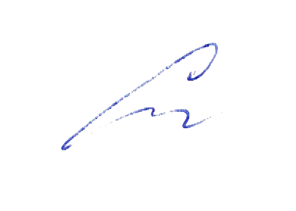 ________________________ Сластихина Н.П.Приказ № 296-од от «31» августа2023 г.УТВЕРЖДЕНОДиректор муниципального бюджетного общеобразовательного учреждения «Кириковская средняя школа» 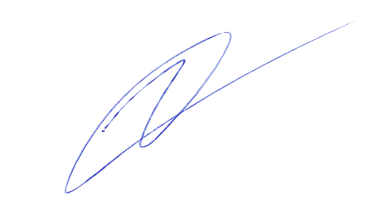 ________________________ Ивченко О.В.Приказ № 296-од от «31» августа2023 г.№ п/п Наименование разделов и тем программы Количество часовКоличество часовКоличество часовЭлектронные (цифровые) образовательные ресурсы № п/п Наименование разделов и тем программы Всего Контрольные работы Практические работы Электронные (цифровые) образовательные ресурсы Раздел 1. Числа и величиныРаздел 1. Числа и величиныРаздел 1. Числа и величиныРаздел 1. Числа и величиныРаздел 1. Числа и величиныРаздел 1. Числа и величины1.1Числа 9 00[Библиотека ЦОК [https://m.edsoo.ru/7f4110fe]]1.2Величины 10 00[Библиотека ЦОК [https://m.edsoo.ru/7f4110fe]]Итого по разделуИтого по разделу 19 Раздел 2. Арифметические действияРаздел 2. Арифметические действияРаздел 2. Арифметические действияРаздел 2. Арифметические действияРаздел 2. Арифметические действияРаздел 2. Арифметические действия2.1Сложение и вычитание 19 00[Библиотека ЦОК [https://m.edsoo.ru/7f4110fe]]2.2Умножение и деление 25 00[Библиотека ЦОК [https://m.edsoo.ru/7f4110fe]]2.3Арифметические действия с числами в пределах 100 12 00[Библиотека ЦОК [https://m.edsoo.ru/7f4110fe]]Итого по разделуИтого по разделу 56 Раздел 3. Текстовые задачиРаздел 3. Текстовые задачиРаздел 3. Текстовые задачиРаздел 3. Текстовые задачиРаздел 3. Текстовые задачиРаздел 3. Текстовые задачи3.1Текстовые задачи 11 00[Библиотека ЦОК [https://m.edsoo.ru/7f4110fe]]Итого по разделуИтого по разделу 11 Раздел 4. Пространственные отношения и геометрические фигурыРаздел 4. Пространственные отношения и геометрические фигурыРаздел 4. Пространственные отношения и геометрические фигурыРаздел 4. Пространственные отношения и геометрические фигурыРаздел 4. Пространственные отношения и геометрические фигурыРаздел 4. Пространственные отношения и геометрические фигуры4.1Геометрические фигуры 10 00[Библиотека ЦОК [https://m.edsoo.ru/7f4110fe]]4.2Геометрические величины 9 00[Библиотека ЦОК [https://m.edsoo.ru/7f4110fe]]Итого по разделуИтого по разделу 19 Раздел 5. Математическая информацияРаздел 5. Математическая информацияРаздел 5. Математическая информацияРаздел 5. Математическая информацияРаздел 5. Математическая информацияРаздел 5. Математическая информация5.1Математическая информация 14 00[Библиотека ЦОК [https://m.edsoo.ru/7f4110fe]]Итого по разделуИтого по разделу 14 Повторение пройденного материалаПовторение пройденного материала 9 00[Библиотека ЦОК [https://m.edsoo.ru/7f4110fe]]Итоговый контроль (контрольные и проверочные работы)Итоговый контроль (контрольные и проверочные работы) 8  8 0[Библиотека ЦОК [https://m.edsoo.ru/7f4110fe]]ОБЩЕЕ КОЛИЧЕСТВО ЧАСОВ ПО ПРОГРАММЕОБЩЕЕ КОЛИЧЕСТВО ЧАСОВ ПО ПРОГРАММЕ 136  8  0 № п/п Наименование разделов и тем программы Количество часовКоличество часовКоличество часовЭлектронные (цифровые) образовательные ресурсы № п/п Наименование разделов и тем программы Всего Контрольные работы Практические работы Электронные (цифровые) образовательные ресурсы Раздел 1. Числа и величиныРаздел 1. Числа и величиныРаздел 1. Числа и величиныРаздел 1. Числа и величиныРаздел 1. Числа и величиныРаздел 1. Числа и величины1.1Числа 10 00[Библиотека ЦОК [https://m.edsoo.ru/7f4110fe]]1.2Величины 8 00[Библиотека ЦОК [https://m.edsoo.ru/7f4110fe]]Итого по разделуИтого по разделу 18 Раздел 2. Арифметические действияРаздел 2. Арифметические действияРаздел 2. Арифметические действияРаздел 2. Арифметические действияРаздел 2. Арифметические действияРаздел 2. Арифметические действия2.1Вычисления 40 00[Библиотека ЦОК [https://m.edsoo.ru/7f4110fe]]2.2Числовые выражения 7 00[Библиотека ЦОК [https://m.edsoo.ru/7f4110fe]]Итого по разделуИтого по разделу 47 Раздел 3. Текстовые задачиРаздел 3. Текстовые задачиРаздел 3. Текстовые задачиРаздел 3. Текстовые задачиРаздел 3. Текстовые задачиРаздел 3. Текстовые задачи3.1Работа с текстовой задачей 12 00[Библиотека ЦОК [https://m.edsoo.ru/7f4110fe]]3.2Решение задач 11 00[Библиотека ЦОК [https://m.edsoo.ru/7f4110fe]]Итого по разделуИтого по разделу 23 Раздел 4. Пространственные отношения и геометрические фигурыРаздел 4. Пространственные отношения и геометрические фигурыРаздел 4. Пространственные отношения и геометрические фигурыРаздел 4. Пространственные отношения и геометрические фигурыРаздел 4. Пространственные отношения и геометрические фигурыРаздел 4. Пространственные отношения и геометрические фигуры4.1Геометрические фигуры 9 00[Библиотека ЦОК [https://m.edsoo.ru/7f4110fe]]4.2Геометрические величины 13 00[Библиотека ЦОК [https://m.edsoo.ru/7f4110fe]]Итого по разделуИтого по разделу 22 Раздел 5. Математическая информацияРаздел 5. Математическая информацияРаздел 5. Математическая информацияРаздел 5. Математическая информацияРаздел 5. Математическая информацияРаздел 5. Математическая информация5.1Математическая информация 15 00[Библиотека ЦОК [https://m.edsoo.ru/7f4110fe]]Итого по разделуИтого по разделу 15 Повторение пройденного материалаПовторение пройденного материала 4 0 1 [Библиотека ЦОК [https://m.edsoo.ru/7f4110fe]]Итоговый контроль (контрольные и проверочные работы)Итоговый контроль (контрольные и проверочные работы) 7  7 [Библиотека ЦОК [https://m.edsoo.ru/7f4110fe]]ОБЩЕЕ КОЛИЧЕСТВО ЧАСОВ ПО ПРОГРАММЕОБЩЕЕ КОЛИЧЕСТВО ЧАСОВ ПО ПРОГРАММЕ 136  7  1 № п/п Тема урока Количество часовКоличество часовКоличество часовДата изучения Электронные цифровые образовательные ресурсы № п/п Тема урока Всего Контрольные работы Практические работы Дата изучения Электронные цифровые образовательные ресурсы 1Числа от 1 до 100: действия с числами до 20. Повторение  1  0  0  04.09.2023 Библиотека ЦОК https://m.edsoo.ru/c4e0dd2e2Устное сложение и вычитание. Повторение 1  0  0  05.09.2023 Библиотека ЦОК https://m.edsoo.ru/c4e0dd2e3Числа в пределах 100: чтение, запись. Десятичный принцип записи чисел. Поместное значение цифр в записи числа 1  0  0  06.09.2023 Библиотека ЦОК https://m.edsoo.ru/c4e0dd2e4Числа в пределах 100: десятичный состав. Представление числа в виде суммы разрядных слагаемых 1  0  0  07.09.2023 Библиотека ЦОК https://m.edsoo.ru/c4e0dd2e5Числа в пределах 100: упорядочение. Установление закономерности в записи последовательности из чисел, её продолжение 1  0  0  11.09.2023 Библиотека ЦОК https://m.edsoo.ru/c4e0dd2e6Входная контрольная работа 1  1  0  12.09.2023 Библиотека ЦОК https://m.edsoo.ru/c4e0dd2e7Свойства чисел: чётные и нечётные числа, однозначные и двузначные числа 1  0  0  13.09.2023 Библиотека ЦОК https://m.edsoo.ru/c4e0dd2e8Работа с величинами: измерение длины (единица длины — миллиметр) 1  0  0  14.09.2023 Библиотека ЦОК https://m.edsoo.ru/c4e0dd2e9Измерение величин. Решение практических задач 1  0  0  18.09.2023 Библиотека ЦОК https://m.edsoo.ru/c4e0dd2e10Сравнение чисел в пределах 100. Неравенство, запись неравенства 1  0  0  19.09.2023 Библиотека ЦОК https://m.edsoo.ru/c4e0dd2e11Работа с величинами: измерение длины (единица длины — метр) 1  0  0  20.09.2023 Библиотека ЦОК https://m.edsoo.ru/c4e0dd2e12Увеличение, уменьшение числа на несколько единиц/десятков 1  0  0  21.09.2023 Библиотека ЦОК https://m.edsoo.ru/c4e0dd2e13Работа с величинами. Сравнение предметов по стоимости (единицы стоимости – рубль, копейка) 1  0  0  25.09.2023 Библиотека ЦОК https://m.edsoo.ru/c4e0dd2e14Работа с величинами: измерение длины (единицы длины — метр, дециметр, сантиметр, миллиметр) 1  0  0  26.09.2023 Библиотека ЦОК https://m.edsoo.ru/c4e0dd2e15Соотношения между единицами величины (в пределах 100) 1  0  0  27.09.2023 Библиотека ЦОК https://m.edsoo.ru/c4e0dd2e16Решение текстовых задач на применение смысла арифметического действия (сложение, вычитание) 1  0  0  28.09.2023 Библиотека ЦОК https://m.edsoo.ru/c4e0dd2e17Чтение, представление текста задачи в виде рисунка, схемы или другой модели 1  0  0  02.10.2023 Библиотека ЦОК https://m.edsoo.ru/c4e0dd2e18Верные (истинные) и неверные (ложные) утверждения, содержащие зависимости между числами/величинами 1  0  0  03.10.2023 Библиотека ЦОК https://m.edsoo.ru/c4e0dd2e19Представление текста задачи разными способами 1  0  0  04.10.2023 Библиотека ЦОК https://m.edsoo.ru/c4e0dd2e20Закономерность в ряду чисел, геометрических фигур: её объяснение с использованием математической терминологии 1  0  0  05.10.2023 Библиотека ЦОК https://m.edsoo.ru/c4e0dd2e21Фиксация ответа к задаче и его проверка (формулирование, проверка на достоверность, следование плану, соответствие поставленному вопросу) 1  0  0  09.10.2023 Библиотека ЦОК https://m.edsoo.ru/c4e0dd2e22Работа с величинами: измерение времени (единицы времени — час, минута) 1  0  0  10.10.2023 Библиотека ЦОК https://m.edsoo.ru/c4e0dd2e23Распознавание и изображение геометрических фигур: ломаная 1  0  0  11.10.2023 Библиотека ЦОК https://m.edsoo.ru/c4e0dd2e24Измерение длины ломаной, нахождение длины ломаной с помощью вычислений 1  0  0  12.10.2023 Библиотека ЦОК https://m.edsoo.ru/c4e0dd2e25Работа с величинами: измерение времени (единицы времени — час, минута). Определение времени по часам 1  0  0  16.10.2023 Библиотека ЦОК https://m.edsoo.ru/c4e0dd2e26Разностное сравнение чисел, величин 1  0  0  17.10.2023 Библиотека ЦОК https://m.edsoo.ru/c4e0dd2e27Работа с величинами: измерение времени (единицы времени – час, минута). Единицы времени – час, минута, секунда 1  0  0  18.10.2023 Библиотека ЦОК https://m.edsoo.ru/c4e0dd2e28Составление, чтение числового выражения со скобками, без скобок 1  0  0  19.10.2023 Библиотека ЦОК https://m.edsoo.ru/c4e0dd2e29Измерение периметра прямоугольника, запись результата измерения в сантиметрах 1  0  0  23.10.2023 Библиотека ЦОК https://m.edsoo.ru/c4e0dd2e30Сочетательное свойство сложения 1  0  0  24.10.2023 Библиотека ЦОК https://m.edsoo.ru/c4e0dd2e31Переместительное, сочетательное свойства сложения, их применение для вычислений 1  0  0  25.10.2023 Библиотека ЦОК https://m.edsoo.ru/c4e0dd2e32Характеристика числа, группы чисел. Группировка чисел по выбранному свойству 1  0  0  26.10.2023 Библиотека ЦОК https://m.edsoo.ru/c4e0dd2e33Контрольная работа №1 1  1  0  07.11.2023 Библиотека ЦОК https://m.edsoo.ru/c4e0dd2e34Составление предложений с использованием математической терминологии; проверка истинности утверждений 1  0  0  08.11.2023 Библиотека ЦОК https://m.edsoo.ru/c4e0dd2e35Дополнение моделей (схем, изображений) готовыми числовыми данными. Столбчатая диаграмма; использование данных диаграммы для решения учебных и практических задач 1  0  0  09.11.2023 Библиотека ЦОК https://m.edsoo.ru/c4e0dd2e36Верные (истинные) и неверные (ложные) утверждения, содержащие количественные, пространственные отношения 1  0  0  13.11.2023 Библиотека ЦОК https://m.edsoo.ru/c4e0dd2e37Нахождение, формулирование одного-двух общих признаков набора математических объектов: чисел, величин, геометрических фигур 1  0  0  14.11.2023 Библиотека ЦОК https://m.edsoo.ru/c4e0dd2e38Устное сложение и вычитание чисел в пределах 100. Сложение и вычитание с круглым числом 1  0  0  15.11.2023 Библиотека ЦОК https://m.edsoo.ru/c4e0dd2e39Устное сложение и вычитание чисел в пределах 100. Прибавление и вычитание однозначного числа без перехода через разряд 1  0  0  16.11.2023 Библиотека ЦОК https://m.edsoo.ru/c4e0dd2e40Проверка результата вычисления (реальность ответа, обратное действие). Проверка сложения и вычитания 1  0  0  20.11.2023 Библиотека ЦОК https://m.edsoo.ru/c4e0dd2e41Письменное сложение и вычитание чисел в пределах 100. Дополнение до круглого числа 1  0  0  21.11.2023 Библиотека ЦОК https://m.edsoo.ru/c4e0dd2e42Письменное сложение и вычитание чисел в пределах 100. Сложение без перехода через разряд 1  0  0  22.11.2023 Библиотека ЦОК https://m.edsoo.ru/c4e0dd2e43Письменное сложение и вычитание чисел в пределах 100. Вычитание без перехода через разряд 1  0  0  23.11.2023 Библиотека ЦОК https://m.edsoo.ru/c4e0dd2e44Письменное сложение и вычитание чисел в пределах 100. Вычитание двузначного числа из круглого числа 1  0  0  27.11.2023 Библиотека ЦОК https://m.edsoo.ru/c4e0dd2e45Контрольная работа №2 1  1  0  28.11.2023 Библиотека ЦОК https://m.edsoo.ru/c4e0dd2e46Устное сложение и вычитание чисел в пределах 100. Числовое выражение без скобок: составление, чтение, устное нахождение значения 1  0  0  29.11.2023 Библиотека ЦОК https://m.edsoo.ru/c4e0dd2e47Устное сложение и вычитание чисел в пределах 100. Числовое выражение со скобками: составление, чтение, устное нахождение значения 1  0  0  30.11.2023 Библиотека ЦОК https://m.edsoo.ru/c4e0dd2e48Устное сложение и вычитание чисел в пределах 100. Приемы прибавления однозначного числа с переходом через разряд 1  0  0  04.12.2023 Библиотека ЦОК https://m.edsoo.ru/c4e0dd2e49Устное сложение и вычитание чисел в пределах 100. Приемы вычитания однозначного числа с переходом через разряд 1  0  0  05.12.2023 Библиотека ЦОК https://m.edsoo.ru/c4e0dd2e50Вычисление суммы, разности удобным способом 1  0  0  06.12.2023 Библиотека ЦОК https://m.edsoo.ru/c4e0dd2e51Оформление решения задачи (по вопросам, по действиям с пояснением) 1  0  0  07.12.2023 Библиотека ЦОК https://m.edsoo.ru/c4e0dd2e52Конструирование утверждений с использованием слов «каждый», «все» 1  0  0  11.12.2023 Библиотека ЦОК https://m.edsoo.ru/c4e0dd2e53Расчётные задачи на увеличение/уменьшение величины на несколько единиц 1  0  0  12.12.2023 Библиотека ЦОК https://m.edsoo.ru/c4e0dd2e54Взаимосвязь компонентов и результата действия сложения  1  0  0  13.12.2023 Библиотека ЦОК https://m.edsoo.ru/c4e0dd2e55Неизвестный компонент действия сложения, его нахождение 1  0  0  14.12.2023 Библиотека ЦОК https://m.edsoo.ru/c4e0dd2e56Взаимосвязь компонентов и результата действия вычитания 1  0  0  18.12.2023 Библиотека ЦОК https://m.edsoo.ru/c4e0dd2e57Неизвестный компонент действия вычитания, его нахождение 1  0  0  19.12.2023 Библиотека ЦОК https://m.edsoo.ru/c4e0dd2e58План решения задачи в два действия, выбор соответствующих плану арифметических действий 1  0  0  20.12.2023 Библиотека ЦОК https://m.edsoo.ru/c4e0dd2e59Запись решения задачи в два действия 1  0  0  21.12.2023 Библиотека ЦОК https://m.edsoo.ru/c4e0dd2e60Работа с таблицами: извлечение и использование для ответа на вопрос информации, представленной в таблице (таблицы сложения, умножения), внесение данных в таблицу 1  0  0  25.12.2023 Библиотека ЦОК https://m.edsoo.ru/c4e0dd2e61Работа с таблицами: извлечение и использование для ответа на вопрос информации, представленной в таблице (таблицы сложения, умножения; график дежурств, наблюдения в природе и пр.), внесение данных в таблицу 1  0  0  26.12.2023 Библиотека ЦОК https://m.edsoo.ru/c4e0dd2e62Классификация объектов по заданному и самостоятельно установленному основанию 1  0  0  27.12.2023 Библиотека ЦОК https://m.edsoo.ru/c4e0dd2e63Сравнение геометрических фигур 1  0  0  28.12.2023 Библиотека ЦОК https://m.edsoo.ru/c4e0dd2e64Контрольная работа №3 1  1  0  09.01.2024 Библиотека ЦОК https://m.edsoo.ru/c4e0dd2e65Распознавание и изображение геометрических фигур: многоугольник 1  0  0  10.01.2024 Библиотека ЦОК https://m.edsoo.ru/c4e0dd2e66Периметр многоугольника (треугольника, четырехугольника) 1  0  0  11.01.2024 Библиотека ЦОК https://m.edsoo.ru/c4e0dd2e67Алгоритм письменного сложения чисел 1  0  0  15.01.2024 Библиотека ЦОК https://m.edsoo.ru/c4e0dd2e68Алгоритм письменного вычитания чисел 1  0  0  16.01.2024 Библиотека ЦОК https://m.edsoo.ru/c4e0dd2e69Распознавание и изображение геометрических фигур: точка, прямая, отрезок 1  0  0  17.01.2024 Библиотека ЦОК https://m.edsoo.ru/c4e0dd2e70Построение отрезка заданной длины 1  0  0  18.01.2024 Библиотека ЦОК https://m.edsoo.ru/c4e0dd2e71Распознавание и изображение геометрических фигур: прямой угол 1  0  0  22.01.2024 Библиотека ЦОК https://m.edsoo.ru/c4e0dd2e72Правило составления ряда чисел, величин, геометрических фигур (формулирование правила, проверка правила, дополнение ряда) 1  0  0  23.01.2024 Библиотека ЦОК https://m.edsoo.ru/c4e0dd2e73Письменное сложение и вычитание чисел в пределах 100. Прибавление и вычитание однозначного числа с переходом через разряд 1  0  0  24.01.2024 Библиотека ЦОК https://m.edsoo.ru/c4e0dd2e74Письменное сложение и вычитание чисел в пределах 100. Сложение и вычитание чисел 1  0  0  25.01.2024 Библиотека ЦОК https://m.edsoo.ru/c4e0dd2e75Письменное сложение и вычитание чисел в пределах 100. Прикидка результата, его проверка 1  0  0  29.01.2024 Библиотека ЦОК https://m.edsoo.ru/c4e0dd2e76Конструирование геометрических фигур (треугольника, четырехугольника, многоугольника) 1  0  0  30.01.2024 Библиотека ЦОК https://m.edsoo.ru/c4e0dd2e77Сравнение геометрических фигур: прямоугольник, квадрат 1  0  0  31.01.2024 Библиотека ЦОК https://m.edsoo.ru/c4e0dd2e78Увеличение, уменьшение длины отрезка на заданную величину. Запись действия (в см и мм, в мм) 1  0  0  01.02.2024 Библиотека ЦОК https://m.edsoo.ru/c4e0dd2e79Алгоритмы (приёмы, правила) устных и письменных вычислений 1  0  0  05.02.2024 Библиотека ЦОК https://m.edsoo.ru/c4e0dd2e80Письменное сложение и вычитание. Повторение 1  0  0  06.02.2024 Библиотека ЦОК https://m.edsoo.ru/c4e0dd2e81Устное сложение равных чисел 1  0  0  07.02.2024 Библиотека ЦОК https://m.edsoo.ru/c4e0dd2e82Контрольная работа №4 1  1  0  08.02.2024 Библиотека ЦОК https://m.edsoo.ru/c4e0dd2e83Оформление решения задачи с помощью числового выражения 1  0  0  12.02.2024 Библиотека ЦОК https://m.edsoo.ru/c4e0dd2e84Геометрические фигуры: разбиение прямоугольника на квадраты, составление прямоугольника из квадратов 1  0  0  13.02.2024 Библиотека ЦОК https://m.edsoo.ru/c4e0dd2e85Изображение на листе в клетку квадрата с заданной длиной стороны 1  0  0  14.02.2024 Библиотека ЦОК https://m.edsoo.ru/c4e0dd2e86Изображение на листе в клетку прямоугольника с заданными длинами сторон 1  0  0  15.02.2024 Библиотека ЦОК https://m.edsoo.ru/c4e0dd2e87Умножение чисел. Компоненты действия, запись равенства 1  0  0  19.02.2024 Библиотека ЦОК https://m.edsoo.ru/c4e0dd2e88Взаимосвязь сложения и умножения 1  0  0  20.02.2024 Библиотека ЦОК https://m.edsoo.ru/c4e0dd2e89Применение умножения в практических ситуациях. Составление модели действия 1  0  0  21.02.2024 Библиотека ЦОК https://m.edsoo.ru/c4e0dd2e90Нахождение произведения 1  0  0  22.02.2024 Библиотека ЦОК https://m.edsoo.ru/c4e0dd2e91Измерение периметра прямоугольника, запись результата измерения в сантиметрах. Свойство противоположных сторон прямоугольника 1  0  0  26.02.2024 Библиотека ЦОК https://m.edsoo.ru/c4e0dd2e92Решение задач на нахождение периметра прямоугольника, квадрата 1  0  0  27.02.2024 Библиотека ЦОК https://m.edsoo.ru/c4e0dd2e93Применение умножения для решения практических задач 1  0  0  28.02.2024 Библиотека ЦОК https://m.edsoo.ru/c4e0dd2e94Решение текстовых задач на применение смысла арифметического действия (умножение, деление) 1  0  0  29.02.2024 Библиотека ЦОК https://m.edsoo.ru/c4e0dd2e95Переместительное свойство умножения 1  0  0  04.03.2024 Библиотека ЦОК https://m.edsoo.ru/c4e0dd2e96Контрольная работа №5 1  1  0  05.03.2024 Библиотека ЦОК https://m.edsoo.ru/c4e0dd2e97Деление чисел. Компоненты действия, запись равенства 1  0  0  06.03.2024 Библиотека ЦОК https://m.edsoo.ru/c4e0dd2e98Применение деления в практических ситуациях 1  0  0  07.03.2024 Библиотека ЦОК https://m.edsoo.ru/c4e0dd2e99Нахождение неизвестного слагаемого (вычисления в пределах 100) 1  0  0  11.03.2024 Библиотека ЦОК https://m.edsoo.ru/c4e0dd2e100Нахождение неизвестного уменьшаемого (вычисления в пределах 100) 1  0  0  12.03.2024 Библиотека ЦОК https://m.edsoo.ru/c4e0dd2e101Нахождение неизвестного вычитаемого (вычисления в пределах 100) 1  0  0  13.03.2024 Библиотека ЦОК https://m.edsoo.ru/c4e0dd2e102Вычитание суммы из числа, числа из суммы 1  0  0  14.03.2024 Библиотека ЦОК https://m.edsoo.ru/c4e0dd2e103Закономерность в ряду объектов повседневной жизни: её объяснение с использованием математической терминологии 1  0  0  18.03.2024 Библиотека ЦОК https://m.edsoo.ru/c4e0dd2e104Решение задач на нахождение периметра многоугольника (треугольника, четырехугольника) 1  0  0  19.03.2024 Библиотека ЦОК https://m.edsoo.ru/c4e0dd2e105Задачи на конкретный смысл арифметических действий. Повторение 1  0  0  20.03.2024 Библиотека ЦОК https://m.edsoo.ru/c4e0dd2e106Табличное умножение в пределах 50. Умножение числа 2 1  0  0  21.03.2024 Библиотека ЦОК https://m.edsoo.ru/c4e0dd2e107Табличное умножение в пределах 50. Деление на 2 1  0  0  01.04.2024 Библиотека ЦОК https://m.edsoo.ru/c4e0dd2e108Табличное умножение в пределах 50. Умножение числа 3 1  0  0  02.04.2024 Библиотека ЦОК https://m.edsoo.ru/c4e0dd2e109Табличное умножение в пределах 50. Деление на 3 1  0  0  03.04.2024 Библиотека ЦОК https://m.edsoo.ru/c4e0dd2e110Табличное умножение в пределах 50. Умножение числа 4 1  0  0  04.04.2024 Библиотека ЦОК https://m.edsoo.ru/c4e0dd2e111Табличное умножение в пределах 50. Деление на 4 1  0  0  08.04.2024 Библиотека ЦОК https://m.edsoo.ru/c4e0dd2e112Табличное умножение в пределах 50. Умножение числа 5 1  0  0  09.04.2024 Библиотека ЦОК https://m.edsoo.ru/c4e0dd2e113Табличное умножение в пределах 50. Деление на 5 1  0  0  10.04.2024 Библиотека ЦОК https://m.edsoo.ru/c4e0dd2e114Расчётные задачи на увеличение/уменьшение величины в несколько раз 1  0  0  11.04.2024 Библиотека ЦОК https://m.edsoo.ru/c4e0dd2e115Контрольная работа №6 1  1  0  15.04.2024 Библиотека ЦОК https://m.edsoo.ru/c4e0dd2e116Порядок выполнения действий в числовом выражении, содержащем действия сложения и вычитания (без скобок) в пределах 100 (2-3 действия); нахождение его значения 1  0  0  16.04.2024 Библиотека ЦОК https://m.edsoo.ru/c4e0dd2e117Порядок выполнения действий в числовом выражении, содержащем действия сложения и вычитания (со скобками) в пределах 100 (2-3 действия); нахождение его значения 1  0  0  17.04.2024 Библиотека ЦОК https://m.edsoo.ru/c4e0dd2e118Табличное умножение в пределах 50. Умножение числа 6 и на 6 1  0  0  18.04.2024 Библиотека ЦОК https://m.edsoo.ru/c4e0dd2e119Табличное умножение в пределах 50. Деление на 6 1  0  0  22.04.2024 Библиотека ЦОК https://m.edsoo.ru/c4e0dd2e120Табличное умножение в пределах 50. Умножение числа 7 и на 7 1  0  0  23.04.2024 Библиотека ЦОК https://m.edsoo.ru/c4e0dd2e121Табличное умножение в пределах 50. Деление на 7 1  0  0  24.04.2024 Библиотека ЦОК https://m.edsoo.ru/c4e0dd2e122Промежуточная аттестация 1  0  0  25.04.2024 Библиотека ЦОК https://m.edsoo.ru/c4e0dd2e123Табличное умножение в пределах 50. Деление на 8 1  0  0  27.04.2024 Библиотека ЦОК https://m.edsoo.ru/c4e0dd2e124Табличное умножение в пределах 50. Умножение числа 9 и на 9 1  0  0  02.05.2024 Библиотека ЦОК https://m.edsoo.ru/c4e0dd2e125Табличное умножение в пределах 50. Деление на 9 Промежуточная аттестация 1  1  0  06.05.2024 Библиотека ЦОК https://m.edsoo.ru/c4e0dd2e126Умножение на 1, на 0. Деление числа 0 1  0  0  07.05.2024 Библиотека ЦОК https://m.edsoo.ru/c4e0dd2e127Работа с величинами: сравнение по массе (единица массы — килограмм) 1  0  0  08.05.2024 Библиотека ЦОК https://m.edsoo.ru/c4e0dd2e128Итоговая контрольная работа 1  1  0  13.05.2024 Библиотека ЦОК https://m.edsoo.ru/c4e0dd2e129Составление утверждений относительно заданного набора геометрических фигур. Распределение геометрических фигур на группы 1  0  0  14.05.2024 Библиотека ЦОК https://m.edsoo.ru/c4e0dd2e130Алгоритмы (приёмы, правила) построения геометрических фигур 1  0  0  15.05.2024 Библиотека ЦОК https://m.edsoo.ru/c4e0dd2e131Работа с электронными средствами обучения: правила работы, выполнение заданий 1  0  0  16.05.2024 Библиотека ЦОК https://m.edsoo.ru/c4e0dd2e132Обобщение изученного за курс 2 класса 1  0  0  20.05.2024 Библиотека ЦОК https://m.edsoo.ru/c4e0dd2e133Единица длины, массы, времени. Повторение 1  0  0  21.05.2024 Библиотека ЦОК https://m.edsoo.ru/c4e0dd2e134Задачи в два действия. Повторение 1  0  0  22.05.2024 Библиотека ЦОК https://m.edsoo.ru/c4e0dd2e135Геометрические фигуры. Периметр. Математическая информация. Работа с информацией. Повторение 1  0  0  23.05.2024 Библиотека ЦОК https://m.edsoo.ru/c4e0dd2e136Числа от 1 до 100. Умножение. Деление. Повторение 1  0  0 ОБЩЕЕ КОЛИЧЕСТВО ЧАСОВ ПО ПРОГРАММЕОБЩЕЕ КОЛИЧЕСТВО ЧАСОВ ПО ПРОГРАММЕ 136  9  0 № п/п Тема урока Количество часовКоличество часовКоличество часовДата изучения Электронные цифровые образовательные ресурсы № п/п Тема урока Всего Контрольные работы Практические работы Дата изучения Электронные цифровые образовательные ресурсы 1Логические рассуждения (одно-двухшаговые) со связками «если …, то …», «поэтому», «значит», «все», «и», «некоторые», «каждый» 1  0  0  04.09.2023 Библиотека ЦОК https://m.edsoo.ru/c4e15cea2Сравнение математических объектов (общее, различное, уникальное/специфичное) 1  0  0  05.09.2023 Библиотека ЦОК https://m.edsoo.ru/c4e1592a3Неизвестный компонент арифметического действия: различение, называние, комментирование процесса нахождения 1  0  0  06.09.2023 4Нахождение неизвестного компонента арифметического действия сложения (вычитания) 1  0  0  07.09.2023 Библиотека ЦОК https://m.edsoo.ru/c4e0ee405Проверка правильности вычислений: прикидка и оценка результата 1  0  0  11.09.2023 Библиотека ЦОК https://m.edsoo.ru/c4e0a3cc6Входная контрольная работа 1  1  0  12.09.2023 7Работа с текстовой задачей: анализ данных и отношений, представление текста на модели 1  0  0  13.09.2023 Библиотека ЦОК https://m.edsoo.ru/c4e105888Изображение фигур – отрезка, прямоугольника, квадрата – с заданными измерениями; обозначение фигур буквами 1  0  0  14.09.2023 Библиотека ЦОК https://m.edsoo.ru/c4e1628a9Измерение длины объекта, упорядочение по длине 1  0  0  18.09.2023 10Работа с информацией: чтение информации, представленной в разной форме 1  0  0  19.09.2023 Библиотека ЦОК https://m.edsoo.ru/c4e15ec011Устные вычисления: переместительное свойство умножения 1  0  0  20.09.2023 12Взаимосвязь арифметических действий: сложения и вычитания, умножения и деления 1  0  0  21.09.2023 13Таблица умножения и деления 1  0  0  25.09.2023 Библиотека ЦОК https://m.edsoo.ru/c4e0b4de14Умножение и деление в пределах 50: таблица умножения и деления 1  0  0  26.09.2023 15Умножение и деление в пределах 50: внетабличное выполнение действий 1  0  0  27.09.2023 16Умножение и деление в пределах 50: приемы устных вычислений 1  0  0  28.09.2023 17Устные вычисления, сводимые к действиям в пределах 50 1  0  0  02.10.2023 18Порядок действий в числовом выражении (со скобками) 1  0  0  03.10.2023 Библиотека ЦОК https://m.edsoo.ru/c4e0f03419Порядок действий в числовом выражении (без скобок) 1  0  0  04.10.2023 20Таблица умножения: анализ, формулирование закономерностей 1  0  0  05.10.2023 21Контрольная работа №1 1  1  0  09.10.2023 22Нахождение периметра прямоугольника, квадрата 1  0  0  10.10.2023 Библиотека ЦОК https://m.edsoo.ru/c4e1338c23Нахождение периметра многоугольника 1  0  0  11.10.2023 Библиотека ЦОК https://m.edsoo.ru/c4e1383c24Нахождение периметра в заданных единицах длины 1  0  0  12.10.2023 Библиотека ЦОК https://m.edsoo.ru/c4e1366625Умножение и деление с числом 6 1  0  0  16.10.2023 Библиотека ЦОК https://m.edsoo.ru/c4e0ade026Конструирование геометрических фигур (разбиение фигуры на части, составление фигуры из частей) 1  0  0  17.10.2023 Библиотека ЦОК https://m.edsoo.ru/c4e129e627Задачи на применение смысла арифметических действий сложения, умножения 1  0  0  18.10.2023 28Задачи на применение смысла арифметических действий вычитания, деления 1  0  0  19.10.2023 29Столбчатая диаграмма: чтение 1  0  0  23.10.2023 Библиотека ЦОК https://m.edsoo.ru/c4e173e230Планирование хода решения задачи арифметическим способом 1  0  0  24.10.2023 Библиотека ЦОК https://m.edsoo.ru/c4e106d231Умножение и деление с числом 7 1  0  0  25.10.2023 Библиотека ЦОК https://m.edsoo.ru/c4e0afb632Верные (истинные) и неверные (ложные) утверждения: конструирование, проверка 1  0  0  26.10.2023 33Задачи на понимание отношений больше или меньше на… 1  0  0  07.11.2023 Библиотека ЦОК https://m.edsoo.ru/c4e1158c34Задачи на понимание отношений больше или меньше в… 1  0  0  08.11.2023 35Единицы площади – квадратный метр, квадратный сантиметр, квадратный дециметр 1  0  0  09.11.2023 Библиотека ЦОК https://m.edsoo.ru/c4e139fe36Площадь и приемы её нахождения 1  0  0  13.11.2023 Библиотека ЦОК https://m.edsoo.ru/c4e131d437Площадь прямоугольника, квадрата 1  0  0  14.11.2023 Библиотека ЦОК https://m.edsoo.ru/c4e13daa38Нахождение площади прямоугольника, квадрата 1  0  0  15.11.2023 Библиотека ЦОК https://m.edsoo.ru/c4e13f6c39Умножение и деление с числом 8 1  0  0  16.11.2023 Библиотека ЦОК https://m.edsoo.ru/c4e0b18c40Умножение и деление с числом 9 1  0  0  20.11.2023 Библиотека ЦОК https://m.edsoo.ru/c4e0b35841Контрольная работа №2 1  1  0  21.11.2023 42Периметр и площадь прямоугольника: общее и различное 1  0  0  22.11.2023 Библиотека ЦОК https://m.edsoo.ru/c4e146ce43Конструирование прямоугольника из данных фигур, деление прямоугольника на части 1  0  0  23.11.2023 Библиотека ЦОК https://m.edsoo.ru/c4e12c6644Конструирование многоугольника из данных фигур, деление многоугольника на части 1  0  0  27.11.2023 Библиотека ЦОК https://m.edsoo.ru/c4e12df645Переход от одних единиц площади к другим 1  0  0  28.11.2023 Библиотека ЦОК https://m.edsoo.ru/c4e14ab646Оценка решения задачи на достоверность и логичность 1  0  0  29.11.2023 Библиотека ЦОК https://m.edsoo.ru/c4e1226647Нахождение площади в заданных единицах 1  0  0  30.11.2023 Библиотека ЦОК https://m.edsoo.ru/c4e13daa48Выбор верного решения задачи 1  0  0  04.12.2023 49Разные приемы записи решения задачи 1  0  0  05.12.2023 50Решение задач с геометрическим содержанием 1  0  0  06.12.2023 Библиотека ЦОК https://m.edsoo.ru/c4e151f051Выбор формы представления информации 1  0  0  07.12.2023 Библиотека ЦОК https://m.edsoo.ru/c4e18ec252Изображение на клетчатой бумаге прямоугольника с заданным значением площади. Сравнение площадей фигур с помощью наложения 1  0  0  11.12.2023 Библиотека ЦОК https://m.edsoo.ru/c4e14c8c53Изображение на клетчатой бумаге прямоугольника с заданным значением периметра 1  0  0  12.12.2023 54Арифметические действия с числом 1 1  0  0  13.12.2023 Библиотека ЦОК https://m.edsoo.ru/c4e0cdf255Арифметические действия с числом 0 1  0  0  14.12.2023 Библиотека ЦОК https://m.edsoo.ru/c4e0cfc856Вычисления с числами 0 и 1 1  0  0  18.12.2023 Библиотека ЦОК https://m.edsoo.ru/c4e0d18a57Переместительное свойство умножения 1  0  0  19.12.2023 58Запись решения задачи по действиям с пояснениями и с помощью числового выражения 1  0  0  20.12.2023 Библиотека ЦОК https://m.edsoo.ru/c4e120e059Нахождение площади фигуры, составленной из прямоугольников (квадратов) 1  0  0  21.12.2023 Библиотека ЦОК https://m.edsoo.ru/c4e148e060Доля величины: половина, четверть в практической ситуации, сравнение величин, выраженных долями 1  0  0  25.12.2023 Библиотека ЦОК https://m.edsoo.ru/c4e1240061Доля величины: сравнение долей одной величины 1  0  0  26.12.2023 Библиотека ЦОК https://m.edsoo.ru/c4e1258662Задачи на нахождение доли величины 1  0  0  27.12.2023 Библиотека ЦОК https://m.edsoo.ru/c4e126f863Контрольная работа №3 1  1  0  28.12.2023 64Время (единица времени — секунда); установление отношения «быстрее/ медленнее на/в». Определение с помощью цифровых и аналоговых приборов, измерительных инструментов времени; прикидка и оценка результата измерений 1  0  0  09.01.2024 Библиотека ЦОК https://m.edsoo.ru/c4e095bc65Время (единица времени — секунда); соотношение «начало, окончание, продолжительность события» в практической ситуации 1  0  0  10.01.2024 Библиотека ЦОК https://m.edsoo.ru/c4e0999a66Расчёт времени. Соотношение «начало, окончание, продолжительность события» в практической ситуации 1  0  0  11.01.2024 Библиотека ЦОК https://m.edsoo.ru/c4e0999a67Увеличение и уменьшение числа на несколько единиц, в несколько раз 1  0  0  15.01.2024 Библиотека ЦОК https://m.edsoo.ru/c4e08b0868Изображение прямоугольника с заданным отношением длин сторон (больше или меньше на, в) 1  0  0  16.01.2024 69Проверка правильности нахождения периметра, площади прямоугольника 1  0  0  17.01.2024 70Свойства чисел 1  0  0  18.01.2024 Библиотека ЦОК https://m.edsoo.ru/c4e08eb471Умножение круглого числа, на круглое число 1  0  0  22.01.2024 72Деление круглого числа, на круглое число 1  0  0  23.01.2024 Библиотека ЦОК https://m.edsoo.ru/c4e0b8ee73Устное умножение суммы на число 1  0  0  24.01.2024 Библиотека ЦОК https://m.edsoo.ru/c4e0baf674Разные способы решения задачи 1  0  0  25.01.2024 75Умножение и деление двузначного числа на однозначное число 1  0  0  29.01.2024 Библиотека ЦОК https://m.edsoo.ru/c4e0bcc276Алгоритмы (правила) устных и письменных вычислений (сложение, вычитание, умножение, деление) 1  0  0  30.01.2024 Библиотека ЦОК https://m.edsoo.ru/c4e16c6c77Алгоритмы (правила) порядка действий в числовом выражении 1  0  0  31.01.2024 Библиотека ЦОК https://m.edsoo.ru/c4e16eb078Применение устных приёмов вычисления для решения практических задач 1  0  0  01.02.2024 79Деление суммы на число 1  0  0  05.02.2024 Библиотека ЦОК https://m.edsoo.ru/c4e0be8e80Внетабличное устное умножение и деление в пределах 100 1  0  0  06.02.2024 Библиотека ЦОК https://m.edsoo.ru/c4e0c04681Нахождение неизвестного компонента арифметического действия умножения (деления) 1  0  0  07.02.2024 Библиотека ЦОК https://m.edsoo.ru/c4e0d5cc82Проверка результата вычисления: обратное действие, применение алгоритма, оценка достоверности результата 1  0  0  08.02.2024 Библиотека ЦОК https://m.edsoo.ru/c4e0d7ac83Устное деление двузначного числа на двузначное 1  0  0  12.02.2024 84Сочетательное свойство умножения 1  0  0  13.02.2024 Библиотека ЦОК https://m.edsoo.ru/c4e0ebc085Применение переместительного, сочетательного свойства при умножении 1  0  0  14.02.2024 Библиотека ЦОК https://m.edsoo.ru/c4e0ea0886Сложение и вычитание однородных величин 1  0  0  15.02.2024 87Контрольная работа №4 1  1  0  19.02.2024 88Нахождение значения числового выражения (со скобками или без скобок) 1  0  0  20.02.2024 Библиотека ЦОК https://m.edsoo.ru/c4e1840e89Задачи на расчет времени, количества 1  0  0  21.02.2024 Библиотека ЦОК https://m.edsoo.ru/c4e1188490Устное деление с остатком; его применение в практических ситуациях 1  0  0  22.02.2024 Библиотека ЦОК https://m.edsoo.ru/c4e0c21291Задачи на понимание смысла арифметического действия деление с остатком 1  0  0  26.02.2024 Библиотека ЦОК https://m.edsoo.ru/c4e1106492Задачи на разностное сравнение 1  0  0  27.02.2024 Библиотека ЦОК https://m.edsoo.ru/c4e11d0293Задачи на работу (производительность труда) одного объекта 1  0  0  28.02.2024 Библиотека ЦОК https://m.edsoo.ru/c4e11a0094Стоимость (единицы — рубль, копейка); установление отношения «дороже/дешевле на/в» 1  0  0  29.02.2024 Библиотека ЦОК https://m.edsoo.ru/c4e092c495Задачи на кратное сравнение 1  0  0  04.03.2024 Библиотека ЦОК https://m.edsoo.ru/c4e11f3c96Алгоритмы (правила) нахождения периметра и площади 1  0  0  05.03.2024 Библиотека ЦОК https://m.edsoo.ru/c4e1706897Алгоритмы (правила) построения геометрических фигур 1  0  0  06.03.2024 Библиотека ЦОК https://m.edsoo.ru/c4e1722098Дополнение изображения (чертежа) данными на основе измерения 1  0  0  07.03.2024 99Классификация объектов по двум признакам 1  0  0  11.03.2024 100Числа в пределах 1000: чтение, запись 1  0  0  12.03.2024 Библиотека ЦОК https://m.edsoo.ru/c4e07208101Числа в пределах 1000: представление в виде суммы разрядных слагаемых 1  0  0  13.03.2024 Библиотека ЦОК https://m.edsoo.ru/c4e0820c102Числа в пределах 1000: сравнение 1  0  0  14.03.2024 103Числа в пределах 1000: чтение, запись, упорядочение 1  0  0  18.03.2024 Библиотека ЦОК https://m.edsoo.ru/c4e084a0104Увеличение и уменьшение числа в несколько раз (в том числе в 10, 100 раз) 1  0  0  19.03.2024 Библиотека ЦОК https://m.edsoo.ru/c4e0896e105Равенства и неравенства с числами: чтение, составление 1  0  0  20.03.2024 Библиотека ЦОК https://m.edsoo.ru/c4e08658106Равенства и неравенства: установление истинности (верное/неверное) 1  0  0  21.03.2024 107Столбчатая диаграмма: использование данных для решения учебных и практических задач 1  0  0  01.04.2024 Библиотека ЦОК https://m.edsoo.ru/c4e175ae108Соотношение «больше/ меньше на/в» в ситуации сравнения предметов и объектов на основе измерения величин 1  0  0  02.04.2024 Библиотека ЦОК https://m.edsoo.ru/c4e0a1f6109Масса (единица массы — грамм); соотношение между килограммом и граммом; отношение «тяжелее/легче на/в» 1  0  0  03.04.2024 Библиотека ЦОК https://m.edsoo.ru/c4e09116110Длина (единица длины — миллиметр, километр); соотношение между величинами в пределах тысячи 1  0  0  04.04.2024 Библиотека ЦОК https://m.edsoo.ru/c4e09bde111Кратное сравнение чисел 1  0  0  08.04.2024 Библиотека ЦОК https://m.edsoo.ru/c4e08eb4112Сложение и вычитание с круглым числом 1  0  0  09.04.2024 113Соотношение «цена, количество, стоимость» в практической ситуации 1  0  0  10.04.2024 114Задачи на расчет производительности труда, времени или объема выполненной работы 1  0  0  11.04.2024 Библиотека ЦОК https://m.edsoo.ru/c4e10d4e115Задачи применение зависимости "цена-количество-стоимость" 1  0  0  15.04.2024 Библиотека ЦОК https://m.edsoo.ru/c4e11708116Контрольная работа №5 1  1  0  16.04.2024 117Письменное сложение в пределах 1000 1  0  0  17.04.2024 Библиотека ЦОК https://m.edsoo.ru/c4e0ca46118Письменное вычитание в пределах 1000 1  0  0  18.04.2024 119Сложение и вычитание в пределах 1000 1  0  0  22.04.2024 Библиотека ЦОК https://m.edsoo.ru/c4e0cc1c120Письменное умножение на однозначное число в пределах 100 1  0  0  23.04.2024 Библиотека ЦОК https://m.edsoo.ru/c4e0d98c121Приемы умножения двузначного числа на однозначное число 1  0  0  24.04.2024 Библиотека ЦОК https://m.edsoo.ru/c4e0dd2e122Промежуточная аттестация 1  0  0  25.04.2024 Библиотека ЦОК https://m.edsoo.ru/c4e0db6c123Алгоритм деления на однозначное число 1  0  0  27.04.2024 Библиотека ЦОК https://m.edsoo.ru/c4e0defa124Приемы деления на однозначное число 1  0  0  02.05.2024 125Промежуточная аттестация  1  1  0  06.05.2024 126Приемы деления трехзначного числа на однозначное число 1  0  0  07.05.2024 Библиотека ЦОК https://m.edsoo.ru/c4e1043e127Умножение и деление трехзначного числа на однозначное число 1  0  0  08.05.2024 128Итоговая контрольная работа 1  1  0  13.05.2024 129Задачи на движение одного объекта 1  0  0  14.05.2024 130Задачи на расчет скорости, времени или пройденного пути при движении одного объекта 1  0  0  15.05.2024 131Работа с таблицей: анализ данных, использование информации для ответов на вопросы и решения задач 1  0  0  16.05.2024 132Таблицы с данными о реальных процессах и явлениях; внесение данных в таблицу 1  0  0  20.05.2024 133Числа. Числа от 1 до 1000. Повторение 1  0  0  21.05.2024 Библиотека ЦОК https://m.edsoo.ru/c4e17c7a134Практическая работа по разделу "Величины". Повторение 1  0  0  22.05.2024 Библиотека ЦОК https://m.edsoo.ru/c4e17dec135Математическая информация. Алгоритмы. Повторение 1  0  0  23.05.2024 Библиотека ЦОК https://m.edsoo.ru/c4e17aea136Текстовые задачи. Задачи в 2-3 действия. Повторение и закрепление 1  0  0 Библиотека ЦОК https://m.edsoo.ru/c4e1858aОБЩЕЕ КОЛИЧЕСТВО ЧАСОВ ПО ПРОГРАММЕОБЩЕЕ КОЛИЧЕСТВО ЧАСОВ ПО ПРОГРАММЕ 136  8  0